 Program  6. kontraktačného veľtrhu cvičných firiem                 10.00 h	- slávnostné otvorenie veľtrhu  10.00 h - 12.30 h		- obchodovanie cvičných firiem, veľtrh prístupný pre verejnosť                 13.00 h	- slávnostné ukončenie veľtrhu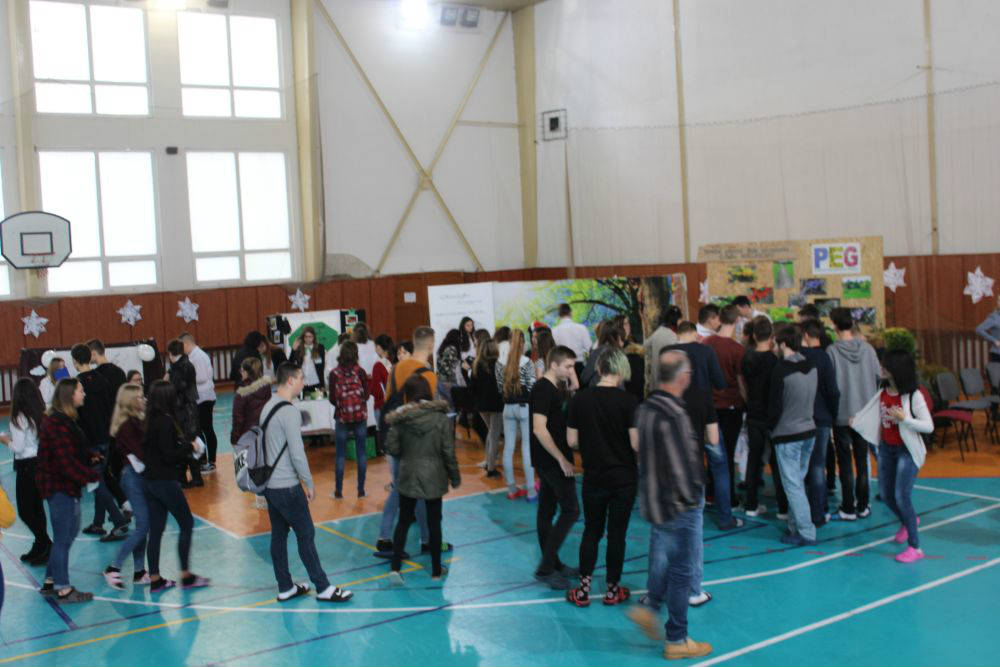 